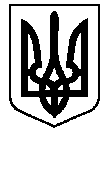 БЕРЕЗАНСЬКА МІСЬКА РАДАКИЇВСЬКОЇ ОБЛАСТІ(сьоме скликання)ПРОЕКТ РІШЕННЯПро передачу у приватну власність земельних ділянок громадянамВідповідно до  ст. 26  Закону України «Про місцеве самоврядування в Україні», керуючись ст.41 Конституції України, ст.ст. 12, 33, 36, 40, 81, 116, 118, 120, 121, 186, 1861  Земельного кодексу України,  ст.ст. 22, 25, 26, 50, 55 Закону України  «Про землеустрій», ст.ст. 4-1 Закону України «Про державну реєстрацію речових прав на нерухоме майно та їх обтяжень» розглянувши заяви громадян міська радаВИРІШИЛА:1. Затвердити проекти землеустрою щодо відведення земельних ділянок у власність та передати земельні ділянки у приватну власність громадянам для будівництва і обслуговування житлових будинків, господарських будівель і споруд (присадибні ділянки) та для ведення особистого селянського господарства згідно із додатком 1.2. Затвердити технічні документації із землеустрою щодо встановлення (відновлення) меж та передати земельні ділянки у приватну власність громадянам для будівництва і обслуговування житлових будинків, господарських будівель і споруд (присадибні ділянки) згідно із додатком 2.3. Громадяни, які одержали земельні ділянки у приватну власність, повинні використовувати їх за цільовим призначенням, дотримуючись вимог Земельного кодексу України.4. Внести відповідні зміни в земельно-кадастрову документацію згідно із додатками  1, 2.5. Громадянам зареєструвати право власності на земельні ділянки  відповідно до вимог чинного законодавства України.6. Контроль за виконанням даного рішення покласти на постійну комісію міської ради з питань агропромислового комплексу, земельних відносин, будівництва, архітектури, інфраструктури та інвестицій, комунальної власності, екології, благоустрою та заступника міського голови Павленка О.І.Міський головаВолодимир ТИМЧЕНКОм. Березань 00.00.2019 року№ 000-00-VІІ Додаток  1  до рішення міської ради від  00.00.2019 року  № 000-00-VІІСписок громадян, яким затверджено проекти землеустрою щодо відведення земельних ділянок  у власність та передані  земельні ділянки у приватну власністьгромадянам для будівництва і обслуговування житлових будинків, господарських будівель і споруд (присадибні ділянки) та для ведення особистого селянського господарства                                 Міський голова                                                               Володимир ТИМЧЕНКОДодаток  2  до рішення міської ради  від 00.00.2019 року  № 000-00-VІІСписок громадян, якимзатвердженотехнічні документації із землеустрою щодо встановлення (відновлення) меж та передані земельні ділянки у приватну власність громадянам для будівництва і обслуговування житлових будинків, господарських будівель і споруд (присадибні ділянки)                                  Міський голова                                                                                Володимир ТИМЧЕНКО№ п\пПрізвище, ім’я по-батьковіАдреса проживанняАдреса земельної ділянки№ Кадастровий номер земельної ділянки, яка передається  у приватну власністьПлоща земельної ділянки, гаВилучити земельну ділянку  із земель запасу міської ради не наданої у власність та користування площею, гаПередати у приватну власність для будівництва і обслуговування житлового будинку, господарських будівель і споруд,  гаПередати у приватну власність для ведення особистого селянського господар ства, гаЗалишити у користуванні на умовах оренди на 20 років для городництва, гаПлоща земельної ділянки,на яку накладаються обмеження охоронних зон,    га1Кольга Ніна Григорівнапров. Дружби8-Б3210400000:03:001:01880,10000,10000,10002Кольга Ніна Григорівнапров. Дружби8-Б3210400000:03:001:01870,03420,03420,03423Герасимова Тетяна Олександрівнавул. Захисників403210400000:02:005:03360,10000,10000,10004Розовик Юлія Віталіївнавул. Львівська13210400000:04:012:01230,10000,10000,10005Розовик Віталія Віталіївнавул. Пасічна283210400000:04:012:01260,10000,10000,10006Розовик Віталія Віталіївнавул. Пасічна283210400000:04:012:01240,01200,01200,01207Рибалко Інна Вікторівнавул. ім. Григорія Сковороди15 А3210400000:02:010:00690,04000,04000,04008Федюк Валентина Григорівнавул. Шевченка18-А3210400000:04:015:00640,10000,10000,10009Федюк Валентина Григорівнавул. Шевченка18-А3210400000:04:015:00650,07930,07930,079310Ганжа Любов Ігнатівнавул. Шевченка183210400000:04:015:00630,15710,15710,157111Зубко Валентина Миколаївнавул. ім. В’ячеслава Чорновола153210400000:06:010:00630,11520,11520,115212Бурка Олена Степанівнавул. Поліська453210400000:08:005:06370,05730,05730,05730,057313Богдан Роман Юрійовичпров. Солов’їний233210400000:07:005:03470,10000,10000,100014Почекайло Юрій Аркадійовичвул. Зої Космодем’янської263210400000:02:006:03640,15310,15310,153115Січкар Дмитро Сергійовичвул. Поліська24 А3210400000:08:005:06300,10000,10000,100016Січкар Дмитро Сергійовичвул. Поліська24А3210400000:08:005:06340,04000,04000,0400№ п\пПрізвище,  ім’я по-батьковіАдреса проживанняАдреса земельної ділянки № Кадастрові номера земельних ділянок, які передаються  в приватну власністьПлоща земельної ділянки, гаПередати у приватну власність для будівництва і обслуговування житлового будинку, господарських будівель і споруд,  гаЗалишити у користуванні на умовах оренди на 20 років для городництва, гаПлоща земельної ділянки,на яку накладаються обмеження охоронних зон,    га1Глушак Олександр Михайловичвул. Новоселиця353210400000:04:005:00430,10000,10002Зубко Валентина Миколаївнавул. ім. В’ячеслава Чорновола153210400000:06:010:00620,10000,10003Шиш Лариса ВолодимирівнаБаришівський р-н, с. Ярешки, вул. Коцюбинського83220288801:26:040:00100,22820,22820,2282